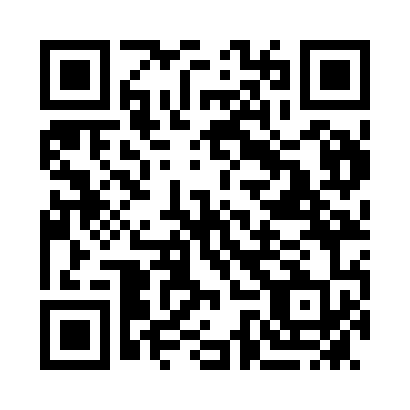 Prayer times for Moruya, AustraliaMon 1 Apr 2024 - Tue 30 Apr 2024High Latitude Method: NonePrayer Calculation Method: Muslim World LeagueAsar Calculation Method: ShafiPrayer times provided by https://www.salahtimes.comDateDayFajrSunriseDhuhrAsrMaghribIsha1Mon5:487:131:034:226:548:142Tue5:497:141:034:216:528:123Wed5:497:141:034:206:518:114Thu5:507:151:034:196:498:095Fri5:517:161:024:186:488:086Sat5:527:171:024:176:478:077Sun4:536:1812:023:165:457:058Mon4:536:1812:013:155:447:049Tue4:546:1912:013:145:427:0310Wed4:556:2012:013:135:417:0111Thu4:566:2112:013:125:407:0012Fri4:576:2212:003:115:386:5913Sat4:576:2312:003:105:376:5714Sun4:586:2312:003:095:366:5615Mon4:596:2412:003:085:346:5516Tue5:006:2511:593:075:336:5417Wed5:006:2611:593:065:326:5218Thu5:016:2711:593:055:316:5119Fri5:026:2811:593:045:296:5020Sat5:036:2811:593:035:286:4921Sun5:036:2911:583:025:276:4822Mon5:046:3011:583:015:266:4723Tue5:056:3111:583:005:246:4624Wed5:066:3211:582:595:236:4425Thu5:066:3311:582:585:226:4326Fri5:076:3311:572:575:216:4227Sat5:086:3411:572:575:206:4128Sun5:096:3511:572:565:196:4029Mon5:096:3611:572:555:186:3930Tue5:106:3711:572:545:166:38